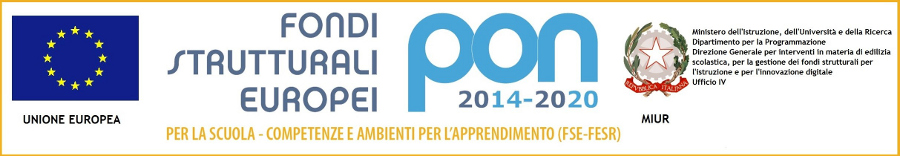 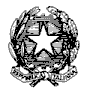 Ministero dell’Istruzione, dell’Università e della Ricerca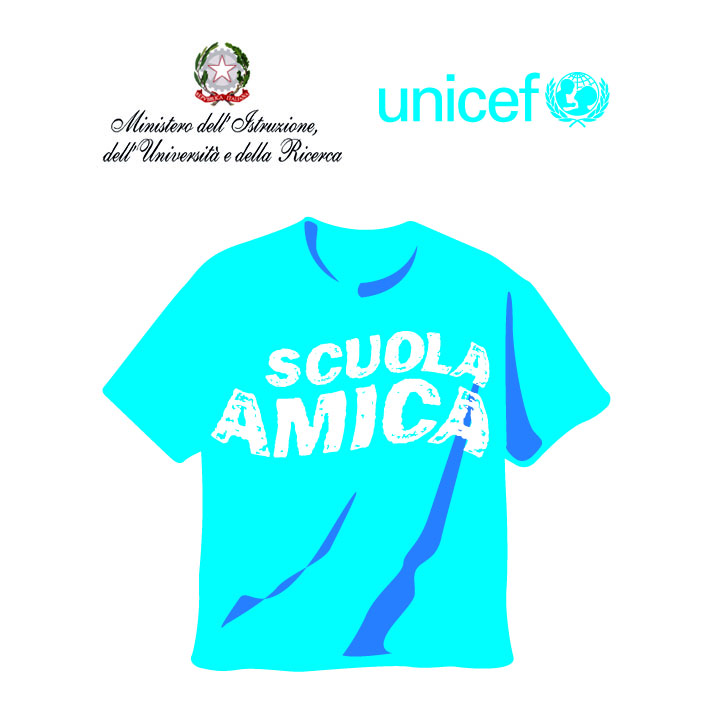 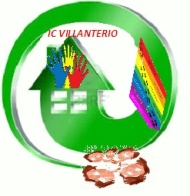 ISTITUTO COMPRENSIVO VIA NOVARIA - VILLANTERIOVia Novaria, 3 - 27019  - VILLANTERIO  (PV)  - CF: 90007680185Tel. 0382/974008  E-mail Segreteria: pvic813007@istruzione.itPEC: pvic813007@pec.istruzione.itE-mail Dirigente Scolastico: dirigente.icvillanterio@gmail.comPIANO EDUCATIVO INDIVIDUALIZZATOA.S. 20___/20___ALUNNO/ACLASSE			SEZ.DOCENTE DI SOSTEGNO: Ins.Dati relativi all’alunno:NOME:COGNOME:LUOGO E DATA DI NASCITA:INDIRIZZO:Aspetti clinico - medici:DIAGNOSI CLINICA DATA:DOTT.Codice e descrizioneCONTESTO SCOLASTICO ATTUALE(tipologia della classe come luogo di socializzazione e apprendimento)CLASSE                              				NUMERO ALUNNIAREE DI INTERVENTOObiettivi a breve e medio termine(desunti dal Quadro Sintetico degli Obiettivi a lungo termine del PDF) Motricità e percezioneAutonomia personale e socialeAbilità di comunicazione e linguaggiAbilità interpersonali e socialiAspetti psicologici, emotivi e comportamentaliAbilità cognitiveAbilità metacognitive e stili di apprendimentoGioco e abilità espressiveArea degli apprendimentiArea degli Apprendimenti(Programmazione Disciplinare Individualizzata divisa per Ambiti o Discipline)Area LinguisticaArea Logico-MatematicaAttività o interventi extracurricolari o socialiMODALITA’ DI INTERVENTO( tempi, luoghi, attività, strategie, metodologie, sussidi, materiali..)MODALITA’ DI VERIFICA E DI VALUTAZIONEData:Firma dei docenti del NOME COGNOME____________________FIRMA____________________NOME COGNOME____________________FIRMA____________________NOME COGNOME____________________FIRMA____________________NOME COGNOME____________________FIRMA____________________NOME COGNOME____________________FIRMA____________________NOME COGNOME____________________FIRMA____________________NOME COGNOME____________________FIRMA____________________NOME COGNOME____________________FIRMA____________________NOME COGNOME____________________FIRMA____________________Firma del genitore,per presa visione                                   NOME COGNOME____________________FIRMA____________________NOME COGNOME____________________FIRMA____________________Firma Unità Multidisciplinare  _____________________________________________________________Firma del Dirigente Scolastico                                                    ______________________Il trattamento e la segretezza dei dati e delle informazioni qui registrate sono tutelati da quanto disposto dall’ Art. 13 del Regolamento UE 679/2016 recante disposizioni in materia di "Tutela delle persone e di altri soggetti  rispetto al trattamento dei dati personali"